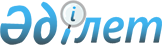 О внесении изменений и дополнений в приказ исполняющего обязанности Министра индустрии и инфраструктурного развития Республики Казахстан от 27 мая 2022 года № 297 "Об утверждении Методики оценки эффективности реализации мер государственного стимулирования промышленности"Приказ Министра промышленности и строительства Республики Казахстан от 26 января 2024 года № 35. Зарегистрирован в Министерстве юстиции Республики Казахстан 29 января 2024 года № 33940
      ПРИКАЗЫВАЮ:
      1. Внести в приказ исполняющего обязанности Министра индустрии и инфраструктурного развития Республики Казахстан от 27 мая 2022 года № 297 "Об утверждении Методики оценки эффективности реализации мер государственного стимулирования промышленности" (зарегистрирован в Реестре государственной регистрации нормативных правовых актов за № 28262) следующие изменения и дополнения:
      в Методике оценки эффективности реализации мер государственного стимулирования промышленности, утвержденных указанным приказом:
      в главе 1:
      подпункт 3) пункта 3 изложить в следующей редакции:
      "уполномоченный орган в области государственного стимулирования промышленности – центральный исполнительный орган, осуществляющий руководство в сфере промышленности, а также в пределах, предусмотренных законодательством Республики Казахстан, межотраслевую координацию и участие в реализации государственного стимулирования промышленности;";
      в главе 3:
      пункт 11 изложить в следующей редакции:
      "11. Для каждой меры государственного стимулирования промышленности определены следующие критерии:
      1) финансирование, включая софинансирование промышленно-инновационных проектов:
      повышение в отчетном году средней заработной платы производственного персонала не менее обозначенного роста среднемесячной заработной платы одного работника, согласно прогнозу социально-экономического развития Республики Казахстан;
      увеличение объема реализуемой продукции в натуральном выражении по итогам третьего отчетного года, и в последующим на ежегодной основе в соответствии с финансово-экономической моделью проекта/организации при утверждении проекта к финансированию;
      2) лизинговое финансирование:
      увеличение объема производимой продукции после ввода в эксплуатацию в натуральном выражении в соответствии с проектными показателями при утверждении проекта к финансированию;
      повышение в отчетном году средней заработной платы производственного персонала не менее обозначенного роста среднемесячной заработной платы одного работника, согласно прогнозу социально-экономического развития Республики Казахстан;
      создание и/или сохранение рабочих мест в течение срока лизинга после ввода в эксплуатацию в соответствии с проектными показателями при утверждении проекта к финансированию;
      3) предоставление гарантийных обязательств и поручительств по займам:
      повышение в отчетном году средней заработной платы производственного персонала не менее обозначенного роста среднемесячной заработной платы одного работника, согласно прогнозу социально-экономического развития Республики Казахстан;
      увеличение объема реализуемой продукции в натуральном выражении по итогам третьего отчетного года, и в последующим на ежегодной основе в соответствии с финансово-экономической моделью проекта/организации при утверждении проекта к финансированию;
      4) кредитование через финансовые институты:
      увеличения объема производимой продукции после ввода в эксплуатацию в натуральном выражении в соответствии с проектными показателями при утверждении проекта к финансированию;
      повышение в отчетном году средней заработной платы производственного персонала не менее обозначенного роста среднемесячной заработной платы одного работника, согласно прогнозу социально-экономического развития Республики Казахстан;
      создание и/или сохранение рабочих мест в течение срока лизинга после ввода в эксплуатацию в соответствии с проектными показателями при утверждении проекта к финансированию;
      5) осуществление инвестиций в уставные капиталы:
      повышение в отчетном году средней заработной платы производственного персонала не менее обозначенного роста среднемесячной заработной платы одного работника, согласно прогнозу социально-экономического развития Республики Казахстан;
      увеличение объема реализуемой продукции в натуральном выражении по итогам третьего отчетного года, и в последующим на ежегодной основе в соответствии с финансово-экономической моделью проекта/организации при утверждении проекта к финансированию;
      6) стимулирование на внутреннем рынке:
      увеличение объема доходов предприятия от реализации продукции и оказания услуг не менее чем в 2 (два) раза от вложенной государством суммы в течение 2 (двух) лет;
      7) возмещение части затрат субъектов промышленно-инновационной деятельности по продвижению отечественных товаров и услуг обрабатывающей промышленности на внешние рынки:
      увеличение объема доходов предприятия от реализации продукции и оказания услуг не менее чем в 2 (два) раза от вложенной государством суммы в течение 2 (двух) лет;
      8) субсидирование ставки вознаграждения по выдаваемым кредитам и совершаемым лизинговым сделкам, зарубежным покупателям отечественных высокотехнологичных товаров и услуг обрабатывающей промышленности:
      экспорт продукции в денежном выражении на сумму не менее объема предоставленной поддержки;
      9) предоставление механизмов экспортного торгового финансирования, кредитования и страхования, перестрахования и гарантирования сделок по продвижению несырьевого экспорта:
      экспорт продукции в денежном выражении на сумму не менее объема предоставленной поддержки;
      10) стимулирование повышения производительности труда:
      увеличение объема доходов предприятия от реализации продукции и оказания услуг не менее чем в 2 (два) раза от вложенной государством суммы в течение 2 (двух) лет;
      11) стимулирование развития территориальных кластеров:
      повышение производительности труда участников территориальных кластеров – предприятий производителей продукции не менее чем на 2% по итогам реализации совместных проектов;
      увеличение объема экспорта продукции участниками территориальных кластеров не менее чем на 3% по итогам реализации совместных проектов;
      12) реструктуризация задолженности:
      увеличение объема реализуемой продукции в натуральном выражении по итогам третьего отчетного года, и в последующим на ежегодной основе в соответствии с финансово-экономической моделью проекта/организации при утверждении проекта к финансированию;
      13) предоставление промышленных грантов:
      увеличение объема производства предприятия в натуральном выражении на 10 % в течение 2 (двух) лет;
      повышение в отчетном году средней заработной платы производственного персонала не менее обозначенного роста среднемесячной заработной платы одного работника, согласно прогнозу социально-экономического развития Республики Казахстан;
      увеличение объема экспорта в натуральном выражении на 10 % в течение 2 (двух) лет.";
      в приложении 1:
      абзац первый изложить в следующей редакции:
      "Представляется: в Министерство промышленности и строительства Республики Казахстан";
      таблицу "Сведения о результатах оценки эффективности реализации мер государственного стимулирования промышленности" изложить в следующей редакции:
      "
      Продолжение таблицы
      Продолжение таблицы
      ".
      2. Департаменту промышленной политики Министерства промышленности и строительства Республики Казахстан в установленном законодательством порядке обеспечить:
      1) государственную регистрацию настоящего приказа в Министерстве юстиции Республики Казахстан;
      2) размещение настоящего приказа на интернет-ресурсе Министерства промышленности и строительства Республики Казахстан.
      3. Контроль за исполнением настоящего приказа возложить на курирующего вице-министра промышленности и строительства Республики Казахстан.
      4. Настоящий приказ вводится в действие по истечении десяти календарных дней после дня его первого официального опубликования.
      "СОГЛАСОВАН"Бюро национальной статистикиАгентства по стратегическомупланированию и реформамРеспублики Казахстан
      "СОГЛАСОВАН"Министерство национальной экономикиРеспублики Казахстан
					© 2012. РГП на ПХВ «Институт законодательства и правовой информации Республики Казахстан» Министерства юстиции Республики Казахстан
				
№ п/п
Наименование заявителя, получившего меру стимулирования
Регион (область, город) Классификатор административно-территориальных объектов (КАТО)
Отрасль
Товарная номенклатура внешнеэкономической деятельности
Категория субъекта
Сумма фактически выделенных бюджетных средств, тысяч тенге
1
2
Итого:
Эффекты
Эффекты
Эффекты
Эффекты
Эффекты
Эффекты
Эффекты
Критерий 1
Критерий 1
Балл
Критерий 2
Критерий 2
Балл
 ∑ Баллов по критериям
План
Факт
Балл
План
Факт
Балл
 ∑ Баллов по критериям
Статус проекта
      Министр промышленностии строительстваРеспублики Казахстан

К. Шарлапаев
